Creative Writing: Short Stories for BeginnersEastwood Library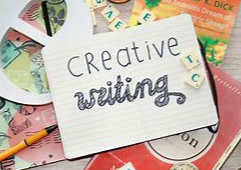 